2021 UNITED KINGDOM HS MISSION TRIP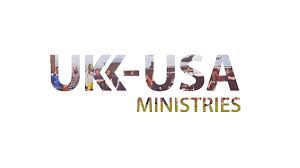 Dates: July 16-25, 2021Team Members: 20 participants (15 Students, 5 Adults); 11th - 12th Grade Only. Could be more spots available once we get more information. Trip Lead: Jeff DeGiacomoPartner Church Information: We will be working with UK-USA Ministries. We will be working in Sunderland, United Kingdom. We will be partnering with Sunderland Southwick Community Church and Wearside Youth for Christ. Trip Purpose: Evangelism and Discipleship. To come alongside the local churches here who are under resourced and struggling to help reach a new generation for Christ and connect them to the local body of believers.Ministry Activities: Camp of Champions (sports day camp)/ Service Projects / Partnering with a Church Plant in Southwick, Soucthwick Community Church. Everything we do centers around the local church. Building relationships for the purpose of the advancement of the gospel is our primary focus.Geographic Information: Northeast of England. 60-75 degrees F. Post Christian Culture. Mostly underdeveloped economically and spiritually for dry and challenging. Health Considerations: No need for any shots. Lodging and Transportation: We are working on housing currently. The team could stay in host homes, a hotel, or a hostel/retreat type center. UK-USA Ministries will provide all local transport. Deposit and Trip Cost: $2,700 ($125 nonrefundable deposit due September 27, 2020).  Because logistics are still being determined, the full cost of the trip and a payment plan will be given at the first mission trip meeting on November 1, 2020.  If you withdraw from the trip after the plane tickets are purchased, you are responsible to pay for your ticket. Registration:  All participants are required to register and pay the nonrefundable deposit online at https://qsbc.org/student-mission-trips/ by September 27, 2020. In order to secure your spot the application, online registration, and deposit must be turned in.  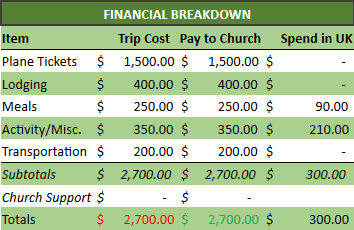 